Rekening houdend met de bezorgdheden die geuit werden door het Vlaams Verwijzersplatform (VVI) met betrekking tot het risico op stopzetting van PVB-vragen omwille van het niet tijdig kunnen aanleveren van de vereiste modules door de hoge werkdruk bij de MDT’s, zal het VAPH tijdelijk (in 2023) de mogelijkheid voorzien voor MDT’s om de indientermijn van modules om een PVB-vraag te vervolledigen met 2 maanden te verlengen. We willen door deze tijdelijke maatregel de druk bij MDT’s helpen verlagen, en samen zoeken naar constructieve oplossingen. Concreet wordt de mogelijkheid geboden voor een MDT om voor PVB-vragen waarvan de indientermijn van de modules zou eindigen in 2023 een gemotiveerde uitzondering aan te vragen als de regelgevende termijn van 10 maanden niet gehaald kan worden. Om beroep te doen op deze uitzonderingsmaatregel, moet een MDT actief stappen ondernemen, en zal ook contact opgenomen worden vanuit het VAPH met het MDT om de motivatie voor het extra verlengen van de termijn te bespreken. Volgende praktische afspraken worden gemaakt: In het dossier wordt een overmacht gevraagd via de op de website voorziene formulieren (‘verklaring over het laattijdig vervolledigen van een dossier door overmacht’ of ‘verklaring over het laattijdig vervolledigen van een aanvraag van een persoonsvolgend budget (PVB) door overmacht’) voor het niet stopzetten van de vraag en het voorzien van 2 maanden extra tijd voor het indienen van de modules. Er moet dus apart een gemotiveerde overmacht worden aangevraagd om gebruik te maken van de extra 2 maanden. Het MDT moet omstandig motiveren op het formulier waarom de voorziene termijn van 10 maanden niet kan volstaan. Formulieren zonder bijkomende motivatie voor de extra 2 maanden worden geweigerd.Deze werkwijze is alleen van toepassing op reguliere PVB-vragen. Deze praktische afspraak is dus niet van toepassing op aanvragen PVB die behoren tot de automatische toekenningsgroepen en aanvragen IMB.   Deze werkwijze kan worden toegepast voor alle PVB-vragen waarvan de indientermijn eindigt in 2023 (tot en met 31/12/2023).Er gelden nog steeds geen specifieke regels met betrekking tot de indientermijn van de overmacht. Het formulier moet uiteraard wel steeds voor het in de regelgeving voorziene moment van stopzetting van de aanvraag, dus voor het verstrijken van de voorziene 10 maanden ingediend worden. Het formulier voor de extra 2 maanden moet dus ook ingediend worden voor het in regelgeving voorziene moment van stopzetting (de maximum voorziene periode van 10 maanden).De voorheen voorziene reden van overmacht door covid19 blijft ook nog gelden.Er kunnen zich concreet twee situaties voordoen:In het dossier wordt overmacht gevraagd voor het behoud van de aanvraagdatum (eerste vraag overmacht via het formulier ‘overmacht’ of het formulier ‘laattijdig vervolledigen van een PVB-vraag’ én er wordt in het dossier een bijkomende vraag tot overmacht ingediend voor het niet stopzetten van de vraag na de periode van 10 maanden (tweede vraag overmacht via het formulier ‘overmacht’ of het formulier ‘laattijdig vervolledigen van een PVB-vraag’). Het gevolg is dat de aanvraagdatum van de PVB-vraag niet zal verschuiven, en het MDT 2 maanden extra de tijd krijgt om de aanvraag te vervolledigen. 
In het dossier wordt een (eerste) vraag tot overmacht ingediend voor het niet stopzetten van de vraag na de periode van 10 maanden (eerste vraag overmacht via het formulier ‘overmacht’ of het formulier ‘laattijdig vervolledigen van een PVB-vraag’). Het gevolg is dat de aanvraagdatum van de PVB-vraag wèl zal verschuiven (naar de laatste dag van de oorspronkelijke termijn van 5 maanden waarbinnen de aanvraag vervolledigd moest zijn), maar de vraag niet stopgezet zal worden na 10 maanden. Het MDT krijgt dus 2 maanden extra tijd om de vereiste modules aan te leveren, met beperkte impact op de aanvraagdatum.James Van CasterenAdministrateur-generaal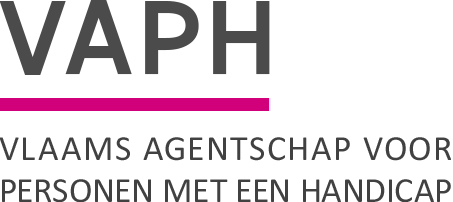 ZenithgebouwKoning Albert II-laan 37
1030 BRUSSELwww.vaph.beINFONOTAZenithgebouwKoning Albert II-laan 37
1030 BRUSSELwww.vaph.beAan: Multidisciplinaire teamsZenithgebouwKoning Albert II-laan 37
1030 BRUSSELwww.vaph.be26/1/2023ZenithgebouwKoning Albert II-laan 37
1030 BRUSSELwww.vaph.beNummer: INF/23/03 ContactpersoonCluster vraagverheldering, inschrijving en heroverwegingE-mailtoeleiding@vaph.beUitzonderlijke verlenging indientermijn voor de modules van een MDV in kader van aanvragen PVB door een MDTUitzonderlijke verlenging indientermijn voor de modules van een MDV in kader van aanvragen PVB door een MDT